1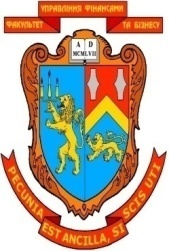 Робоча програма навчальної дисципліни «Cистеми обробки візуальної інформації» для студентів, які навчаються за галуззю знань 05 «Соціальні та поведінкові науки» спеціальності 051 «Економіка» освітнього ступеня магістр.«27» серпня 2020 року  – 19 с.Розробник:  к.е.н., доцент кафедри цифрової економіки та бізнес-аналітики факультету управління фінансами та бізнесу Стадник Ю.А.Розглянуто та ухвалено на засіданні кафедри цифрової економіки та бізнес-аналітикиПротокол № 1 від  «28» серпня 2020 року  Завідувач кафедри цифрової економіки та бізнес-аналітики  Шевчук І.Б.__________  (підпис) Розглянуто та ухвалено Вченою радою факультету управління фінансами та бізнесу Протокол №_ від  «__» _______ 2020  року   Стадник Ю.А., 2020 рік ЛНУ імені Івана Франка, 2020 рікЗМІСТ1. ПОЯСНЮВАЛЬНА ЗАПИСКАПредмет навчальної дисципліниПредметом дисципліни "Системи обробки візуальної інформації" є основи організації та обробки тривимірної графічної інформації, принципи та особливості створення тривимірних графічних об’єктів, процес тривимірного моделювання у прикладних пакетах 3d графіки та 3d друку.Мета навчальної дисципліниМета дисципліни — формування в студентів фундаментальних теоретичних знань і практичних навичок моделювання тривимірних графічних об’єктів засобами 3ds Studio MAX та технології 3D-принтингу.Основні завданняЗавдання дисципліни: навчити студентів технологій моделювання та обробки тривимірної графічної інформації та  практичного використання програмних пакетів для 3d  графіки та друку 3D обєктів на  3D-принтері.Місце навчальної дисципліни в структурно-логічній схемі Дисципліна “Системи обробки візуальної інформації” взаємопов’язана з такими дисциплінами як  “Інформаційні та комунікаційні технології”, “Комп’ютерна графіка”, „3D графіка”  та ін.Вимоги до знань і уміньа) знатиосновні принципи 3d моделювання;сфери застосування тривимірної графіки;особливості процесу побудови тривимірних графічних об’єктів;процес моделювання, текстурування, освітлення та візуалізації складних графічних об’єктів у програмі тривимірної графіки 3D Studio Max;основи процесу тривимірного друку;б) умітипрацювати в середовищі пакету для тривимірної графіки 3D Studio Max;застосовувати знання з обробки візуальної інформації в практичній діяльності.		Опанування навчальною дисципліною повинно забезпечувати необхідний рівень сформованості вмінь:2.  ОПИС ПРЕДМЕТА НАВЧАЛЬНОЇ ДИСЦИПЛІНИ“CИСТЕМИ ОБРОБКИ ВІЗУАЛЬНОЇ ІНФОРМАЦІЇ”Робоча програма складена на 3 кредити.	Форми контролю – проміжний модульний контроль, залік. 3. ТЕМАТИЧНИЙ ПЛАН НАВЧАЛЬНОЇ ДИСЦИПЛІНИТема 1. Основні поняття тривимірної графіки та принципи роботи в 3D Studio Max.Тема 2 Моделювання  3d об’єктів.Тема 3. Текстурування об’єктів, освітлення та візуалізація готової сцени в 3D Studio Max.Тема 4. Поняття та етапи процесу 3D-принтингу.4. ЗМІСТ НАВЧАЛЬНОЇ ДИСЦИПЛІНИТема 1. Основні поняття тривимірної графіки та принципи роботи в 3D Studio Max.Поняття тривимірної графіки та сфери її застосування. Тривимірне моделювання. Рендерінг. Програмне забезпечення для роботи з тривимірною графікою. Принципи створення об’єктів в 3d редакторах. Елементи інтерфейсу 3ds max. Створення об'єктів і робота з ними. Тема 2. Моделювання  3d об’єктів.Створення складних об'єктів в 3ds max. Використання модифікаторів. Моделювання сплайна. Моделювання за допомогою редагованих поверхонь. Булеві операції. Загальні відомості про тривимірну анімацію.Тема 3. Текстурування об’єктів, освітлення та візуалізація готової сцени в 3D Studio MaxЗагальні відомості про текстурування в тривимірній графіці. Вікно Material Editor (Редактор матеріалів), матеріали, процедурні карти. Загальні відомості про освітлення в тривимірній графіці. Освітлення сцени, правила розстановки джерел світла в сцені.  Загальні відомості про візуалізацію в тривимірній графіці. Налаштування візуалізації в 3ds max.Тема 4. Поняття та етапи процесу 3D-принтингу.Поняття 3D-принтингу. Основні технології тривимірного друку. Будова 3D-принтера та процес тривимірного друку.5. СПИСОК РЕКОМЕНДОВАНОЇ ЛІТЕРАТУРИ1. Верстат В. 3DStudioMax 12. Секрети майстерності / В. Верстат. – П.: Питер, 2012. – 672с.2. Верстат В. 3DStudioMax 10 на 100% / В. Верстат, С. Бондаренко, М. Бондаренко. – П.: Питер, 2011. – 416с.3. Келли Л. 3DStudioMax 12. Біблія користувача / Л. Келли. – М.: Вільямс. – 1312с.4. Кіл. Ч. 3DStudioMax для дизайнера. Мистецтво тривимірної анімації / Ч.Кіл. – М.: ТИД «ДС», 2010. – 896с.  5. Маров М. Ефективна робота в 3DStudioMax 16 / М. Маров. – П.:Питер, 2015. – 832с.6. Мортьє Ш. 3DStudioMax 16 для «чайників» / Ш. Мортьє. – М.:Вільямс, 2017. – 368с. 7. Петров М. Н. Компьютерная графика / М. Н. Петров, В. П. Молочков. - СПб.: Питер, 2008.- 736с.8. Рябцев Д.В. 3DStudioMax. Дизайн приміщень і інтер’єрів / Д. В. Рябцев, 2012. – 272с.9. Соловйов М.М. 3D Studio Max 16. Чарівний світ тривимірної графіки / М.М. Соловйов. – К.:Солоний-Пресс, 2018. – 528с.6. ГРАФІК РОЗПОДІЛУ НАВЧАЛЬНОГО ЧАСУ ЗАОСВІТНЬОЮ ПРОГРАМОЮ ТА  ВИДАМИНАВЧАЛЬНОЇ РОБОТИ7. КАЛЕНДАРНО-Тематичний план АУДИТОРНИХ занять7.1. КАЛЕНДАРНО-Тематичний план Лекційних занять7.2. Календарно-тематичний план лабораторних занять,  заліків по модулях, контрольних робіт7.3. Графік консультацій8. ПЕРЕЛІК ПИТАНЬ, ЩО ВИНОСЯТЬСЯ НА ПІДСУМКОВИЙ КОНТРОЛЬ.Поняття тривимірної графіки та сфери її застосування.  Тривимірне моделювання. Рендерінг. Програмне забезпечення для роботи з тривимірною графікою.Принципи створення об’єктів в 3d редакторах.Елементи інтерфейсу 3ds max.Створення об'єктів і робота з ними.Створення складних об'єктів в 3ds max.Використання модифікаторів. Моделювання сплайна. Моделювання за допомогою редагованих поверхонь.Булеві операції. Загальні відомості про тривимірну анімацію.Загальні відомості про текстурування в тривимірній графіці. Вікно Material Editor (Редактор матеріалів). Матеріали. Процедурні карти.Загальні відомості про освітлення в тривимірній графіці.Освітлення сцени. Правила розстановки джерел світла в сцені. ефект каустики в тривимірній графіціЕфект каустики в тривимірній графіці;Загальні відомості про візуалізацію в тривимірній графіці. Налаштування візуалізації в 3ds max. Поняття 3D-принтингу.Основні технології тривимірного друку.Будова 3D-принтера та процес тривимірного друку.9. Методи оцінювання знань студентівОцінювання навчальної діяльності студентів здійснюється відповідно до “Положення про контроль та оцінювання навчальних досягнень студентів Львівського національного університету імені Івана Франка” від 01.03.2013р. із змінами, затвердженими наказом ректора від 01.07.2015р. № О-96, за 100-бальною системою (за шкалою ECTS та національною шкалою). Методами  оцінювання знань студентів з дисципліни є: практичні роботи, тестування, самостійна/індивідуальна робота, поточний та проміжний контроль, інше. Освітня діяльність студентів на лабораторних заняттях оцінюється за 5-ти бальною шкалою (від 1 до 5 балів).	Результат поточного контролю освітньої діяльності студентів (РПК) за семестр визначається за накопичувальною системою як сума поточних балів за виконання лабораторних та індивідуального завдань.	Максимальна кількість балів за результатами поточного контролю становить 50 балів та підсумкового контролю - 50 балів.9.1. Таблиця оцінювання (визначення рейтингу) навчальної діяльності студентів9.2. CИСТЕМА НАРАХУВАННЯ РЕЙТИНГОВИХ БАЛІВТА КРИТЕРІЇ ОЦІНЮВАННЯ ЗНАНЬ СТУДЕНТІВ9.3 Шкала оцінювання успішності студента за результатами підсумкового контролю10. Методичне забезпечення НАВЧАЛЬНОЇ дисципліниНавчально-методичне забезпечення організації навчального процесу з навчальної дисципліни «Системи обробки візуальноїінформації» включає:державні стандарти освіти; навчальні та робочі навчальні плани;навчальну програму;робочу програму;силабус навчальної дисципліни;плани лабораторних робіт та методичні матеріали з їх проведення; завдання для підсумкового контролю;11. Методики активізації процесу навчанняПроблемні лекції направлені на розвиток логічного мислення студентів. Коло питань теми обмежується двома-трьома ключовими моментами. При читанні лекцій студентам даються питання для самостійного обмірковування. Студенти здійснюють коментарі самостійно або за участю викладача.Робота в малих групах дає змогу структурувати семінарські заняття за формою і змістом, створює можливості для участі кожного студента в роботі за темою заняття, забезпечує формування особистісних якостей та досвіду спілкування.Семінари-дискусії передбачають обмін думками і поглядами учасників з приводу даної теми, а також розвивають мислення, допомагають формувати погляди і переконання, виробляють вміння формулювати думки й висловлювати їх, вчать оцінювати пропозиції інших людей, критично підходити до власних поглядів.Мозкові атаки – метод розв’язання невідкладних завдань, сутність якого полягає в тому, щоб висловити якомога більшу кількість ідей за дуже обмежений проміжок часу, обговорити і здійснити їх селекціюКейс-метод – розгляд, аналіз конкретних ситуацій, який дає змогу наблизити процес навчання до реальної практичної діяльності.Презентації – виступи перед аудиторією, що використовуються; для представлення певних; досягнень, результатів роботи групи, звіту про виконання індивідуальних завдань тощо.Банки візуального супроводження сприяють активізації творчого сприйняття змісту дисципліни за допомогою наочності:Лабораторний практикум 3D MAX;Методичні рекомендації до виконання СРС.Використання навчальних технологій для активізації процесу навчання з дисципліни12. РЕСУРСИ МЕРЕЖІ ІНТЕРНЕТ13. ЗМІНИ І ДОПОВНЕННЯ ДО РОБОЧОЇ ПРОГРАМИ1. ПОЯСНЮВАЛЬНА ЗАПИСКА ……………………………………42. ОПИС ПРЕДМЕТА НАВЧАЛЬНОЇ ДИСЦИПЛІНИ …………….53. ТЕМАТИЧНИЙ ПЛАН НАВЧАЛЬНОЇ ДИСЦИПЛІНИ ………...64. ЗМІСТ НАВЧАЛЬНОЇ ДИСЦИПЛІНИ  …………………………...65. СПИСОК РЕКОМЕНДОВАНОЇ ЛІТЕРАТУРИ …………………..76. ГРАФІК РОЗПОДІЛУ НАВЧАЛЬНОГО ЧАСУ ЗА    ОСВІТНЬОЮ ПРОГРАМОЮ ТА  ВИДАМИ     НАВЧАЛЬНОЇ РОБОТИ  ……………….....................................87. КАЛЕНДАРНО-ТЕМАТИЧНИЙ ПЛАН     АУДИТОРНИХ ЗАНЯТЬ …………………………………………9     7.1. Календарно-тематичний план лекційних занять …………....9    7.2. Календарно-тематичний план лабораторних занять,             заліків по модулях, контрольних робіт ……………………...10     7.3. Графік консультацій …………………………......................118. ПЕРЕЛІК ПИТАНЬ, ЩО ВИНОСЯТЬСЯ     НА ПІДСУМКОВИЙ КОНТРОЛЬ ……………………………….129. МЕТОДИ ОЦІНЮВАННЯ ЗНАНЬ СТУДЕНТІВ ………………13    9.1. Таблиця оцінювання (визначення рейтингу)            навчальної діяльності студентів ……………………………13    9.2. Система нарахування рейтингових балів            та критерії оцінювання знань студентів ……………………14    9.3. Шкала оцінювання успішності студентів            за результатами підсумкового контролю ………………….1610. МЕТОДИЧНЕ ЗАБЕЗПЕЧЕННЯ        НАВЧАЛЬНОЇ ДИСЦИПЛІНИ …………………………………1711. МЕТОДИКИ АКТИВІЗАЦІЇ ПРОЦЕСУ НАВЧАННЯ …………1712. РЕСУРСИ МЕРЕЖІ ІНТЕРНЕТ …………………………………1813. ЗМІНИ І ДОПОВНЕННЯ ДО РОБОЧОЇ ПРОГРАМИ ……….19Назва рівня сформованості вмінняЗміст критерію рівня сформованості вміння1. РепродуктивнийВміння відтворювати знання, передбачені даною програмою2. АлгоритмічнийВміння використовувати знання в практичній діяльності при розв’язуванні типових ситуаційЗ. ТворчийЗдійснювати евристичний пошук і використовувати знання для розв’язання нестандартних завдань та проблемних ситуаційХарактеристика навчальної дисципліниХарактеристика навчальної дисципліниХарактеристика навчальної дисципліниХарактеристика навчальної дисципліниХарактеристика навчальної дисципліниХарактеристика навчальної дисципліниХарактеристика навчальної дисципліниХарактеристика навчальної дисципліниШифр та найменування  галузі знань:05 „Соціальні та поведінкові науки”Шифр та найменування  галузі знань:05 „Соціальні та поведінкові науки”Шифр та найменування  галузі знань:05 „Соціальні та поведінкові науки”Шифр та найменування  галузі знань:05 „Соціальні та поведінкові науки”Цикл дисциплін за навчальним планом:Цикл професійної та практичної підготовкиЦикл дисциплін за навчальним планом:Цикл професійної та практичної підготовкиЦикл дисциплін за навчальним планом:Цикл професійної та практичної підготовкиЦикл дисциплін за навчальним планом:Цикл професійної та практичної підготовкиКод та назва спеціальності:051 „Економіка”Код та назва спеціальності:051 „Економіка”Код та назва спеціальності:051 „Економіка”Код та назва спеціальності:051 „Економіка”Освітній  ступінь:магістрОсвітній  ступінь:магістрОсвітній  ступінь:магістрОсвітній  ступінь:магістрСпеціалізація:„Інформаційні технології в бізнесі”Спеціалізація:„Інформаційні технології в бізнесі”Спеціалізація:„Інформаційні технології в бізнесі”Спеціалізація:„Інформаційні технології в бізнесі”Курс: ______5________Семестр: _____І______Курс: ______5________Семестр: _____І______Курс: ______5________Семестр: _____І______Курс: ______5________Семестр: _____І______Методи навчання:Лекції, лабораторні заняття, самостійна робота, робота в бібліотеці, Інтернеті тощо.Методи навчання:Лекції, лабораторні заняття, самостійна робота, робота в бібліотеці, Інтернеті тощо.Методи навчання:Лекції, лабораторні заняття, самостійна робота, робота в бібліотеці, Інтернеті тощо.Методи навчання:Лекції, лабораторні заняття, самостійна робота, робота в бібліотеці, Інтернеті тощо.Кількість кредитівECTSКількість годинКількість аудитор-них годинЛекціїСеміна-ри, прак-тичні,лабора-торніЗаліки по модулях(контро-льніроботи)Самостійна робота студента(СРС)Індивіду-альна роботастудента(ІНДЗ)39032161422830Кількістьтижневих годинКількістьтижневих годинКількість змістових модулів (тем)Кількість змістових модулів (тем)Кількість заліків по модулях /конт-рольних робітКількість заліків по модулях /конт-рольних робітВид контролюВид контролю224411ПМК, залікПМК, залік№ розділу темиНазва розділу, темиКількість годин заОППКількість годин заОППКількість годин заОППКількість годин заОППРозподіл аудиторних годинРозподіл аудиторних годинРозподіл аудиторних годинРозподіл аудиторних годинРозподіл аудиторних годин№ розділу темиНазва розділу, темиВ Т.ЧВ Т.ЧВ Т.Ч№ розділу темиНазва розділу, теми№ розділу темиНазва розділу, темиВсьо гоВсьо гоСРС/ ІНДЗАудАудЛекціїСе мі на риЛабораторніроб.Кон тр. / Залік по мод.2334556789Заліковий модуль №1Заліковий модуль №1Тема 1Основні поняття тривимірної графіки та принципи роботи в 3D Studio Max.17177101046Тема 2Моделювання  3d об’єктів.17177101046Тема ЗТекстурування об’єктів, освітлення та візуалізація готової сцени в 3D Studio Max151578844Тема 4Поняття та етапи процесу 3D-принтингу.11117444ІНДЗ303030Разом годин:Разом годин:90905832321616№ заняттяТема та короткий зміст заняттяК-ть годин123Заліковий модуль №1Тема 1. Основні поняття тривимірної графіки та принципи роботи в 3D Studio Max.41Поняття тривимірної графіки та сфери її застосування. Тривимірне моделювання. Рендерінг. Програмне забезпечення для роботи з тривимірною графікою. Принципи створення об’єктів в 3d редакторах. Елементи інтерфейсу 3ds max. Створення об'єктів і робота з ними.22Принципи створення об’єктів в 3d редакторах. Елементи інтерфейсу 3ds max. Створення об'єктів і робота з ними.2Тема 2. Моделювання  3d об’єктів.43Створення складних об'єктів в 3ds max. Використання модифікаторів. Моделювання сплайна. 24Моделювання за допомогою редагованих поверхонь. Булеві операції.2Тема 3. Текстурування об’єктів, освітлення та візуалізація готової сцени в 3D Studio Max45Загальні відомості про текстурування в тривимірній графіці. Вікно Material Editor (Редактор матеріалів), матеріали, процедурні карти. 26Загальні відомості про освітлення в тривимірній графіці. Освітлення сцени, правила розстановки джерел світла в сцені.  Загальні відомості про візуалізацію в тривимірній графіці. Налаштування візуалізації в 3ds max.2Тема 4. Поняття та етапи процесу 3D-принтингу7Поняття 3D-принтингу. Основні технології тривимірного друку. 28Будова 3D-принтера та процес тривимірного друку.2Разом годин16№ Тема лабораторного заняття. Контрольні роботи (заліки по модулях)К-ть годин12Заліковий модуль №1Тема 1. Основні поняття тривимірної графіки та принципи роботи в 3D Studio Max.1Лабораторна робота №1.22Лабораторна робота №2.23Лабораторна робота №3.2Тема 2. Моделювання  3d об’єктів.4Лабораторна робота №4.25Лабораторна робота №5.26Лабораторна робота №6.2Тема 3. Текстурування об’єктів, освітлення та візуалізація готової сцени в 3D Studio Max7Лабораторна робота №7.4Разом годин16№ п/пНазва розділу, зміст консультаціїКількість годин9 год.1Основні поняття тривимірної графіки та принципи роботи в 3D Studio Max.12Моделювання  3d об’єктів.13Текстурування об’єктів, освітлення та візуалізація готової сцени в 3D Studio Max24Поняття та етапи процесу 3D-принтингу.2Поточний контрольПоточний контрольПідсумковий контрольРАЗОМ 100балівПрактичні роботи–7 робіт по 5 балівІндивідуальна роботаПідсумковий контрольРАЗОМ 100балів35 балів15 балів50 балівРАЗОМ 100балів№  п/пВиди робіт.Критерії оцінювання знань студентівБали рейтингуМаксимальна кількість балів12331.Бали поточної успішності за виконання практичних робіт35 (по 5 балів за кожну)35 (по 5 балів за кожну)практична робота виконана у зазначений термін, у повному обсязі, без помилок55практична робота виконана у зазначений термін, у повному обсязі, але є незначні помилки44практична робота виконана у неповному обсязі, або (та) з порушенням терміну її виконання, або (та) при наявності значних помилок33виконання пропущеної без поважних причин практична роботи або повторне виконання незарахованої практичної роботи22практична робота не виконана, не зарахована, або тільки розпочато процес виконання0-10-12.Індивідуальна робота студента (ІНДЗ)15 15 завдання виконане у зазначений термін, у повному обсязі і без помилок55завдання виконане у зазначений термін, у повному обсязі, але є незначні помилки44завдання виконане у неповному обсязі, або (та) з порушенням терміну  виконання, або (та) при наявності значних помилок33завдання виконане із суттєвими помилками22завдання не виконане або тільки розпочато його виконання0-10-13Підсумковий контроль5050Тестові завдання (20 завдань) по 2 бали за кожну правильну відповідь0-400-40Завдання з короткою відповіддю (2 завдання) по 5 балів за кожне0-100-10ОцінкаECTSОцінка в балахОцінка за національною шкалоюОцінкаECTSОцінка в балахЗалікА90 – 100зарахованоВ81-89зарахованоС71-80зарахованоD61-70зарахованоЕ51-60зарахованоFX21-50не зарахованоF0-20не зараховано (повторний курс)Тема 1. Основні поняття тривимірної графіки та принципи роботи в 3D Studio Max.Тема 1. Основні поняття тривимірної графіки та принципи роботи в 3D Studio Max.Проблемні лекціїПроблемні питання:Рендерінг. Програмне забезпечення для роботи з тривимірною графікою.Принципи створення об’єктів в 3d редакторах.ПрезентаціїСфери застосування тривимірної графіки Тема 2. Моделювання  3d об’єктів. Тема 2. Моделювання  3d об’єктів.Проблемні лекціїПроблемні питання:1. Створення складних об'єктів в 3ds max.Презентації1. Булеві операції.Тема 3. Текстурування об’єктів, освітлення та візуалізація готової сцени в 3D Studio MaxТема 3. Текстурування об’єктів, освітлення та візуалізація готової сцени в 3D Studio MaxКейс-методи1. Процедурні карти. 2. Налаштування візуалізації в 3ds max.Презентації1. Правила розстановки джерел світла в сцені. Тема 4. Поняття та етапи процесу 3D-принтингуТема 4. Поняття та етапи процесу 3D-принтингуПроблемні лекціїПоняття 3D-принтингу. Основні технології тривимірного друку. Інтернет-сайтиРесурси внутрішньої мережіЕлектронні уроки по 3dsMax - https://3dmaster.ru/uroki/  Теоретичні відомості по моделюванню в 3dsMax –  http://esate.ru/uroki/3d-max/ kurs_modelirovaniya/ Електронна книга по 3dsMax www.internet-technologies.ru/books/ category 30.html  - Основні поніття в 3D індустрії. URL:  https://3ddevice.com.ua/ blog/3d-printer-obzor/osnovnyie-ponyatiya-v-3d-industrii/Друк 3D моделі на 3D принтері. URL:  https://koloro.ua/ua/ pechat-3d-modeli-na-3d-printere.html−  Навчальна програма з навчальної дисципліни− Робоча програма з навчальної дисципліни− Підручники, навчальні посібники − Методичні рекомендації для виконання індивідуальної роботиКонспект лекцій з дисципліни− Засоби діагностики знань студентів з навчальної дисципліниПрактикум для проведення  лабораторних занять дисципліни№з/пЗміни і доповнення до робочої програми (розділ, тема, зміст змін і доповнень)Навчальний рікПідпис завідувача кафедри1234